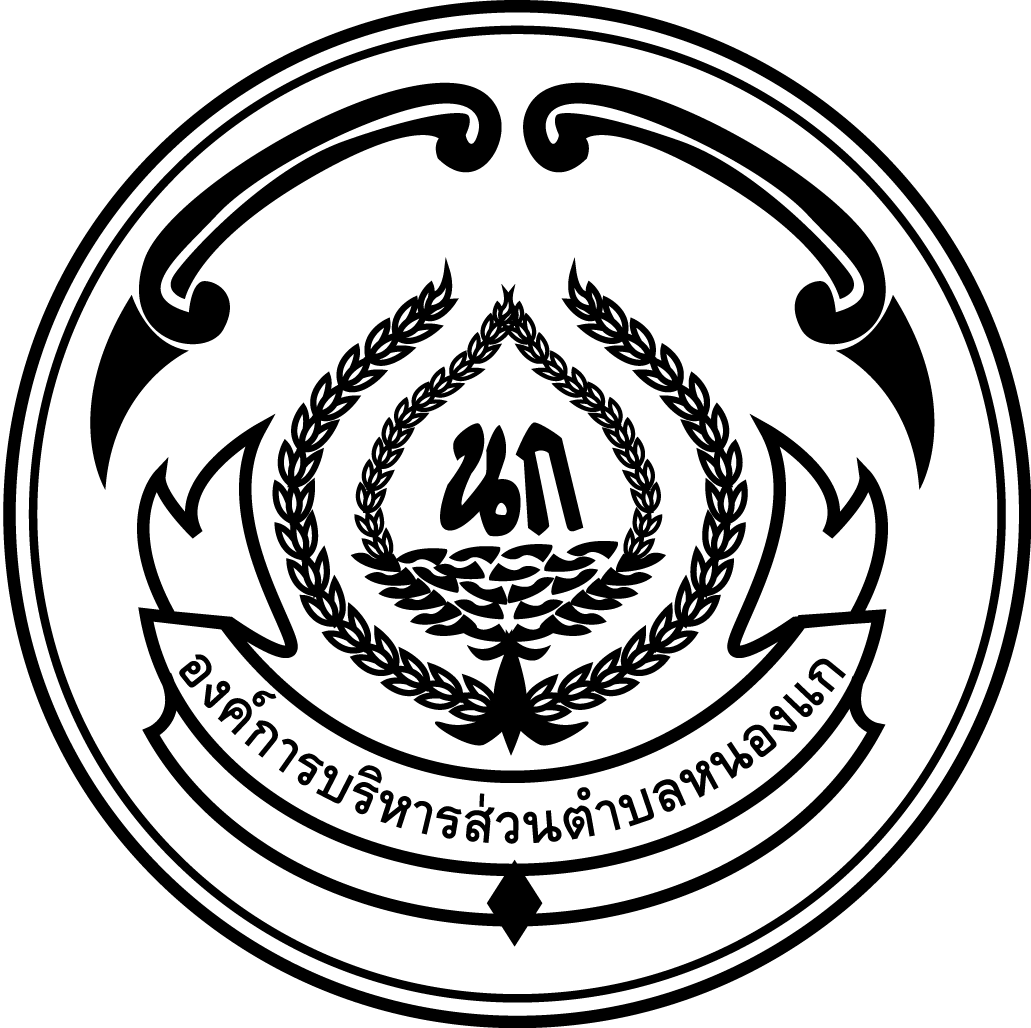 ข้อบัญญัติองค์การบริการส่วนตำบล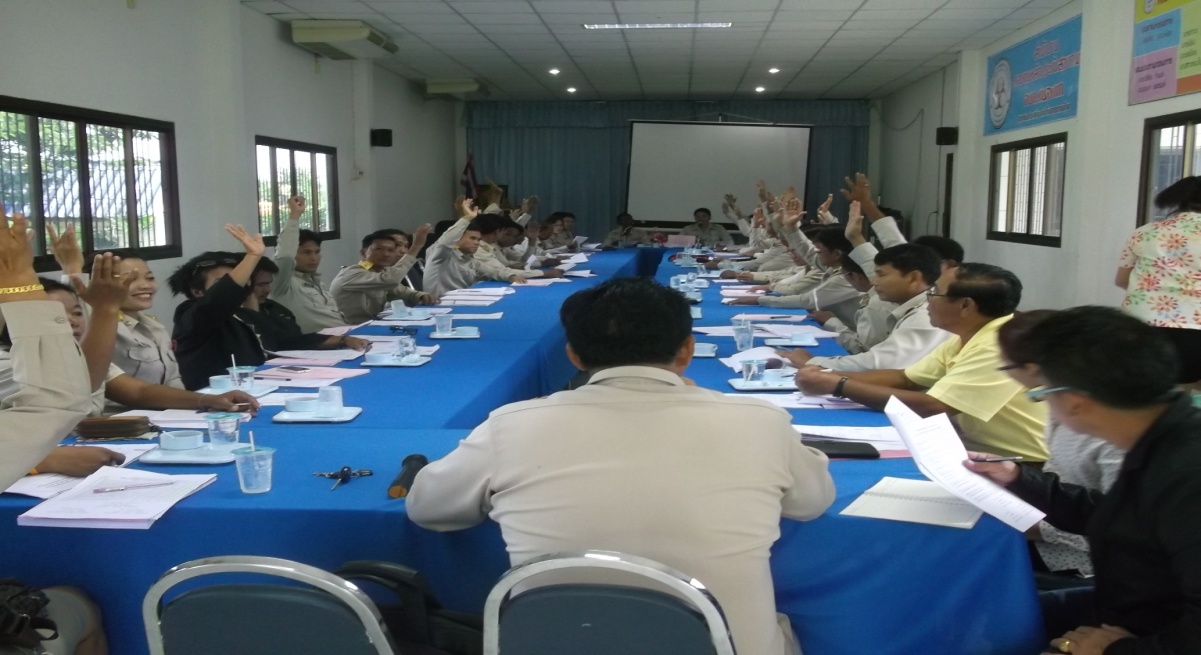 เรื่องตามระบบบัญชีคอมพิวเตอร์ (e-laas)ขององค์การบริหารส่วนตำบลหนองแกอำเภอเมืองอุทัยธานี  จังหวัดอุทัยธานี